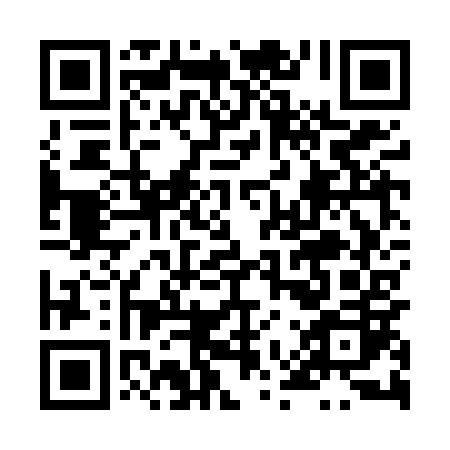 Ramadan times for Przyjezierze, PolandMon 11 Mar 2024 - Wed 10 Apr 2024High Latitude Method: Angle Based RulePrayer Calculation Method: Muslim World LeagueAsar Calculation Method: HanafiPrayer times provided by https://www.salahtimes.comDateDayFajrSuhurSunriseDhuhrAsrIftarMaghribIsha11Mon4:204:206:1712:033:535:515:517:4112Tue4:174:176:1512:033:545:535:537:4313Wed4:144:146:1212:033:565:555:557:4614Thu4:124:126:1012:033:575:575:577:4815Fri4:094:096:0712:023:595:585:587:5016Sat4:064:066:0512:024:006:006:007:5217Sun4:044:046:0212:024:026:026:027:5418Mon4:014:016:0012:014:036:046:047:5619Tue3:583:585:5812:014:056:066:067:5820Wed3:553:555:5512:014:066:086:088:0021Thu3:523:525:5312:014:086:106:108:0322Fri3:503:505:5012:004:096:116:118:0523Sat3:473:475:4812:004:116:136:138:0724Sun3:443:445:4512:004:126:156:158:0925Mon3:413:415:4311:594:146:176:178:1226Tue3:383:385:4011:594:156:196:198:1427Wed3:353:355:3811:594:166:216:218:1628Thu3:323:325:3611:584:186:226:228:1929Fri3:293:295:3311:584:196:246:248:2130Sat3:263:265:3111:584:216:266:268:2331Sun4:234:236:2812:585:227:287:289:261Mon4:204:206:2612:575:237:307:309:282Tue4:174:176:2312:575:257:327:329:313Wed4:134:136:2112:575:267:337:339:334Thu4:104:106:1912:565:277:357:359:365Fri4:074:076:1612:565:297:377:379:386Sat4:044:046:1412:565:307:397:399:417Sun4:014:016:1112:565:317:417:419:438Mon3:573:576:0912:555:337:437:439:469Tue3:543:546:0712:555:347:447:449:4910Wed3:513:516:0412:555:357:467:469:51